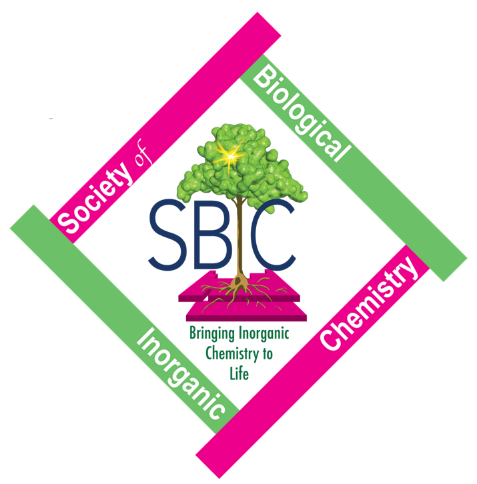 Please fill out the following information and send back to: info@sbichem.comApplication deadlineInstitution/
CompanyRole and job description (20 words max)Contact person and details/web link